Motion adoptée au congrès du SNJ-CGT le 8 mars 2017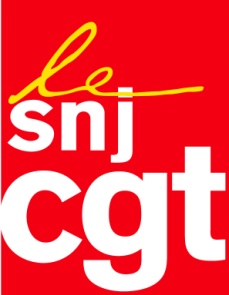 Soutenir et développer La Nouvelle Vie OuvrièreLe congrès du SNJ-CGT renouvelle son soutien aux salariés de La Nouvelle Vie Ouvrière. Depuis plusieurs années, le journal de la CGT, devenu mensuel et bimédia il y a deux ans, est fragilisé par la baisse du nombre d’abonnements et la réduction des effectifs. Le SNJ-CGT réaffirme la nécessité du maintien de La Nouvelle Vie Ouvrière, outil indispensable pour la CGT. Enquêtes, analyses, reportages réalisés par une équipe de journalistes professionnels permettent de traiter une information sociale souvent absente du reste de la presse.Après le succès de l’appel au financement solidaire en 2014-2015, assurer la pérennité de la NVO et de l’entreprise de presse nécessite l’investissement des organisations de la CGT, réaffirmé lors du congrès confédéral d’avril 2016 :- investissement aux côtés des salariés pour que le projet éditorial réponde aux besoins des adhérents ;- investissement financier, principalement par l’abonnement ;- investissement pour développer la diffusion, mené en direction des structures et adhérents qui ne sont pas encore abonnés.La constitution d’un réseau de référents NVO dans les unions départementales et les fédérations est un premier pas prometteur, mais qui ne produira ses fruits qu’à moyen et long terme. En attendant que le nombre d’abonnements suffise à assurer l’équilibre du journal, l’aide financière de la CGT est indispensable. Dans ce contexte difficile, les salariés et les IRP de la NVO souffrent et demandent à être associés aux décisions qui concernent leur entreprise de presse et, au-delà de leur avenir professionnel et de celui de la NVO, qui concerne toute la CGT. Le dialogue social se doit d’être exemplaire au sein de l’entreprise de presse de la CGT.Nous sommes la seule centrale syndicale à avoir un titre de presse bimédia, crucial en regard des défis sociaux, politiques, culturels présents et à venir. Les journalistes et les personnels techniques et administratifs de la NVO, leur syndicat multiprofessionnel, sont conscients de ces défis.Mais ils sont aussi très inquiets de la stratégie mise en œuvre pour relever ces défis. En effet,  depuis plusieurs décennies, cette stratégie s'est avérée inefficace pour redresser la situation économique de l'entreprise et enrayer une chute vertigineuse du lectorat et des recettes publicitaires.La NVO ne peut vivre avec 17 000 abonnés !Seule une décision confédérale forte et audacieuse pourra donner à l'entreprise NVO les moyens non seulement de survivre, mais de se développer.A l'heure de l'hyperconcentration des médias dans les mains de la finance, nous disons : résistance !Le Syndicat national des journalistes CGT engage ses adhérents, ses sections, à s’abonner à la NVO bimédia et à la faire connaître autour d’eux. 